МУНИЦИПАЛЬНОЕ КАЗЁННОЕ ОБЩЕОБРАЗОВАТЕЛЬНОЕ УЧРЕЖДЕНИЕ «ДУБОВООВРАЖСКАЯ СРЕДНЯЯ ШКОЛА»  СВЕТЛОЯРСКОГО МУНИЦИПАЛЬНОГО РАЙОНА ВОЛГОГРАДСКОЙ ОБЛАСТИ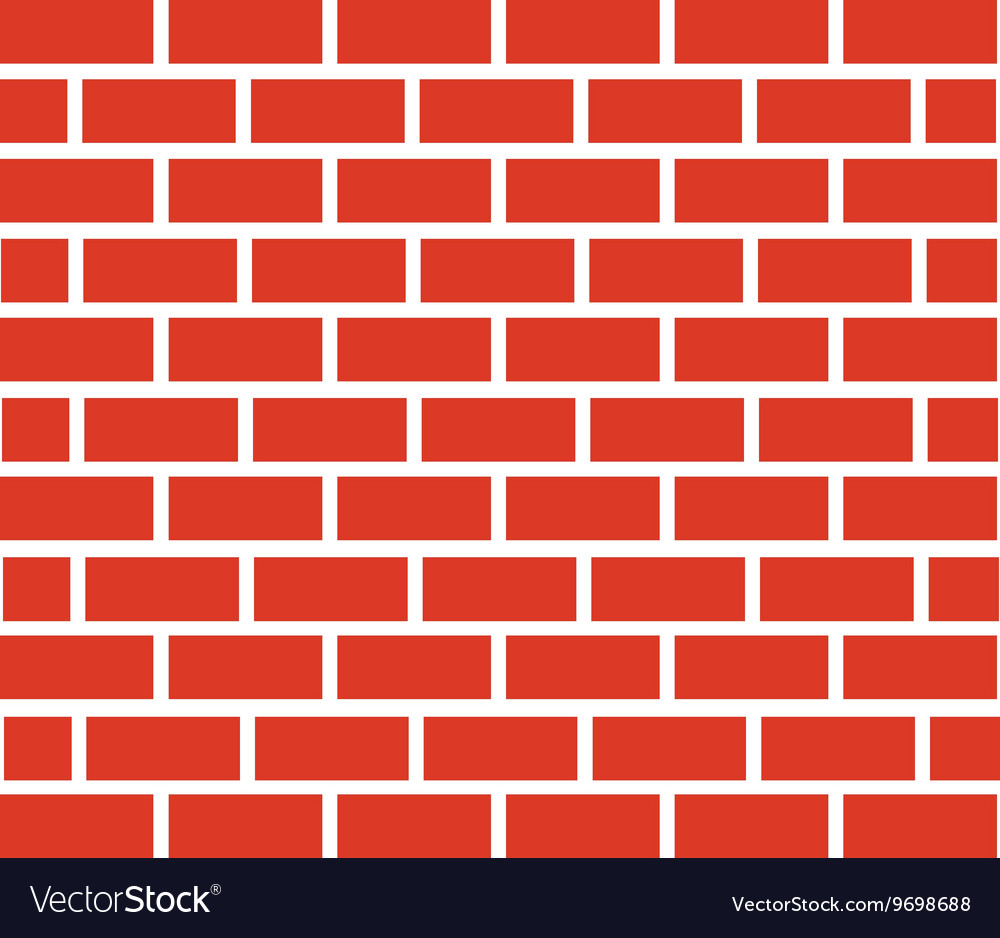 Профилактический проект антинаркотической направленности с использованием инновационных, креативных форм работы с несовершеннолетними «Стена»2020 г.Информационная карта проектаСрок реализации проекта -15.01.2020-15.05.2020.Разработчики проекта-Султанова Э.Р. учитель физкультуры, Долгополова И.А. учитель математики, Бухарева Т.С. учитель истории, Варежникова Т.Н. соц. педагог.Куратор проекта - Архипкина Оксана Геннадьевна, педагог-организатор МКОУ «Дубовоовражская СШ»Целевая аудитория-обучающиеся школы и их родители.Цель проекта: новый подход в работе по  профилактике правонарушения с помощью  взаимодействия детско-родительских отношений.Задачи проекта: Профилактика негативных явлений:  алкоголизм, курение,  агрессивное и суицидальное поведение,  злоупотребление психоактивными веществами.Формировать стремление к здоровому образу жизни. Научить детей находить конструктивные способы выхода из трудных жизненных ситуаций.Осознание обучающимися важности общения с родителями.Краткая аннотация проекта «Стена»по профилактике правонарушений среди несовершеннолетних.Работа по реализации проекта проводится, как на базе общеобразовательной школы, так и в семьях обучающимися. По предварительным прогнозам в мероприятиях проекта примут участие не менее 450 человек:  215 обучающихся школы, их родители, педагоги школы.Задачи проекта решаются посредством повышения мотивации к осознанию несовершеннолетними жизненных целей, их заинтересованности в реализации задуманного; формирования представлений установок здорового образа жизни. В ходе реализации проекта планируется достижение следующих результатов: создание условий для общения между обучающихся и родителей на темы по профилактике правонарушения, а также способность подростков находить конструктивные способы выхода из трудных жизненных ситуаций. Во время реализации проекта предусмотрена разработка эвристических бесед и  разработка классных часов  на данную тему. Закрытие проекта предполагается за круглым столом на всероссийское празднование Дня семьи. Концептуальные основы проекта.Обоснование социальной значимости: В современных условиях главной целью воспитания является развитие и совершенствование личностных качеств обучающихся. Сейчас в большей степени от школы зависит, каким человеком станет в будущем ребёнок –высокоморальным или безнравственным, честным или беспринципным. Социально-экономическая и духовно-нравственная ситуация в России характеризуется нарастанием социального неблагополучия отдельных семей, падением их жизненного уровня, криминальной среды, ростом преступлений и правонарушений среди несовершеннолетних.  Появилась немало детей и подростков, употребляющих психоактивные вещества, да еще и на примере своих родителей. В общеобразовательных организациях ведется работа направленная на профилактику: алкоголизма, курения,  агрессивного и суицидального поведения,  злоупотребления психоактивными веществами, но этого не достаточно, нужна помощь и со стороны родителей. Только при совместной работе можно достичь эффективных результатов и уменьшения правонарушений со стороны подростков. Вторая проблема современного общества - виртуальный мир. Компьютерная зависимость – это зарождающаяся проблема в современном мире. Большинство детей с раннего возраста имеют свободный доступ к компьютеру. Они проводят много времени в виртуальном мире и отдаляются от реальности: не хотят гулять, с трудом делают домашние задания и совсем не общаются с родителями. Данный проект направлен на возрождение семейного общения.Методы реализации проекта:В течение 4 месяцев предполагается проведение серий эвристических бесед между детьми и их родителями, по итогу которых будет создана профилактическая стена.Этапы проекта:1.ПодготовительныйРазработка плана действий, инструкций, бесед. Распределение обязанностей между организаторами. 2.ОсновнойПроведение организаторами родительских собраний. Создание условий для семейного досуга с пользой. 3.ЗаключительныйПодведение итогов мероприятия. Создание профилактической стены. Мониторинг проекта. Актуальность.Актуальность проекта «Стена» обусловлена социальной проблемой семейного общения, при помощи которого и будет реализована профилактика негативных явлений:  алкоголизма, табако-курения,  агрессивного и суицидального поведения,  злоупотребления психоактивными веществами среди подростков. 	Анализ правонарушений в результате анкетирования детей и подростков показывает, что работа по профилактике правонарушения в основном ведется в школе, а в семьях в результате минимального общения в большей части ведется неэффективно. Чтобы воспитать человека, имеющего моральные ценности, необходима совместная работа школы и семьи.Содержание проекта «Стена». Анонимное анкетирование среди обучающихся школы выявило важную проблему в недостатке общения между родителями и детьми, а также об необходимости профилактики злоупотребления психоакти́вных веществ, алкоголя и табакокурения со стороны родителей.  Классные руководители ежедневно ведут работу в данном направлении, но для большей эффективности необходима совместная работа с родителями, поэтому авторами нашей школы был разработан проект «Стена». В его основу легли ряд эвристических бесед между родителями и детьми, где классные руководители выступают, как «Фундамент», а родители обучающихся - «Цемент», кирпичики - сами ученики. Кирпичи заполняются семейными художественными работами, подобно нашим участником, которые получают нужную информацию. Эвристическая беседа, прежде всего, направлена на умелую постановку вопросов, которые в итоге заставят детей, опираясь на свой собственный опыт и знания, путем логических рассуждений самостоятельно придут к правильным выводам.21 февраля предполагается проведение круглого стола между кл. руководителями и авторами программы, на котором будет дана инструкция, согласно которой должны действовать педагоги, а также раздаточный материал, при помощи которого организаторы смогут проследить выполнение плана заданий.  Торжественное открытие данного проекта предполагается на общешкольном родительском собрании, на которое будут приглашены инспектора ПДН и КДН и ЗП, нарколог. Все организаторы нацелят аудиторию на актуальность совместной работы между семьёй и школой и дадут разъяснения по поводу запускаемого проекта. По завершению общешкольного собрания все будут приглашены на классные родительские собрания, на которых будет дана более подробная информация о планах действия родителей, а также они получат раздаточный материал (листья-кирпичики, разработки 4 бесед). В WhatsApp группе каждый классный руководитель будет отслеживать проведение запланированных бесед. Согласно плану, в день проведённого классного часа, родителями предполагается проведение вечерней эвристической беседы на тему проведенного классного часа. Таким образом, должны пройти за 2 месяца 4 беседы. Кирпич, будет заполнен 4 различными совместными семейными рисунками. Темы эвристических бесед следующие: 1 часть кирпича - «Сигареты-выбор слабых!», 2 часть кирпича - «Алкоголь и потомство», 3 часть кирпича - «Наркотики-верный путь к смерти!», 4 часть кирпича - «Человеческая жизнь бесценна». Закрытие проекта предполагается 15 мая на Всероссийский день семьи, где участники при помощи заполненных кирпичей построят профилактическую стену.Календарный план:Бюджет проектаПредполагаемый результат1.Разработан ряд профилактических бесед, направленных на снижение количества противоправных действий совершаемыми несовершеннолетними.2.Созданы условия для общения между обучающихся и родителями на темы профилактика правонарушения.3.Показаны обучающимся конструктивные способы выхода из трудных жизненных ситуаций. Используемая литература1.Федеральный Закон РФ «Об основах системы профилактики безнадзорности и правонарушений» №120 от 24 .06.99г.2. В.Н. Гуров Социальная работы школы с семьей.-М: Педагогическое общество России,2003г.3.	Михайлина М.Ю., Павлова М.А. Психологическая помощь подростку в кризисных ситуациях: профилактика, технологии, консультирование, занятия, тренинги.- Волгоград: Учитель, 2009г.4. Грецов А.Г. Тренинг общения для подростков. - СПб.: Питер, 2007.5. Интернет : https://paidagogos.com/evristicheskaya-beseda.html№МероприятиеОтветственныеЦелевая аудиторияСроки123451Анонимное анкетирование: 1.«За семейным круглым столом».2. «Родители и профилактика правонарушений».Педагог-психологОбучающиеся 2-11 классы 20-24 января2Орг. комитет классных руководителей «Фундамент»Педагог-организаторКл. руководителифевраль3Общешкольное родительское собрание «Открытие профилактического проекта «Стена»»Педагог-организаторРодители обучающихся 3 марта4Классные родительские собрания «Цемент»кл. руководителиРодители обучающихся51часть кирпича- эвристическая беседа «Сигареты-выбор слабых!» Родители обучающихся, кл. руководители Обучающиеся 2-11 класса 6 марта62 часть кирпича- эвристическая беседа «Алкоголь –яд!»Родители обучающихся,кл. руководителиОбучающиеся2-11 класса19 марта73 часть кирпича- эвристическая беседа «Наркотики-верный путь к смерти!»Родители обучающихсякл. руководителиОбучающиеся 2-11 класса3 апреля84 часть кирпича- эвристическая беседа «Человеческая жизнь бесценна.»Родители обучающихся,кл. руководителиОбучающиеся 2-11 класса17 апреля9Мониторинг проекта, путем анкетирования Педагог-психолог2-11 классы13 мая10Закрытие проекта «Стена» на Всероссийский день семьи.Педагог-организаторОбучающиеся 2-11 классы и их родители15 мая№Наименование статьи расходаЦена за единицуКоличествоОбщая стоимость123451Бумага А4 (кирпичный цвет)500210002Баннер «Стена»1000110003Благодарность1520300